上海电力大学2022年度实验室安全应急演练情况表两张活动照片：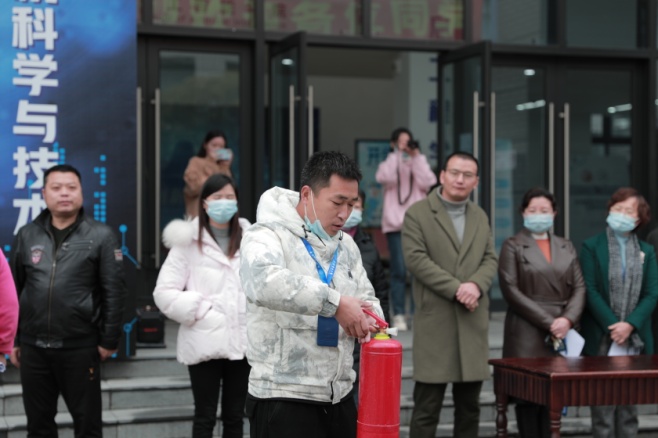 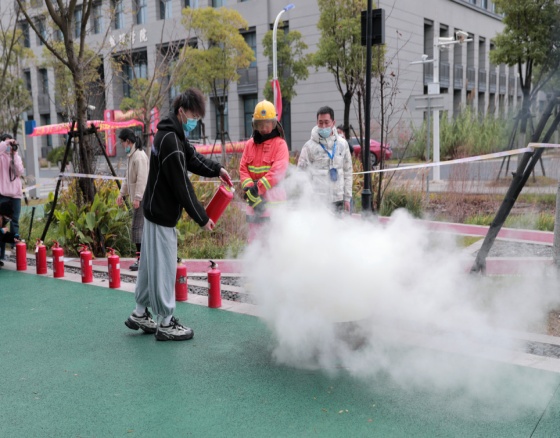 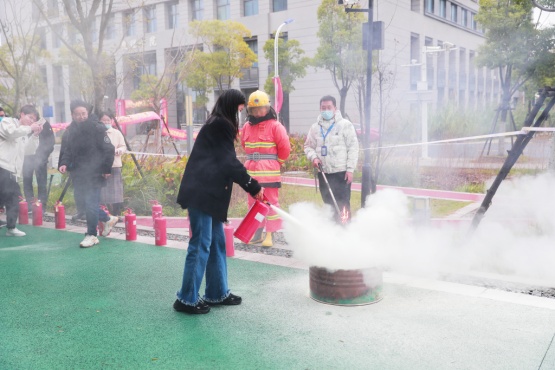 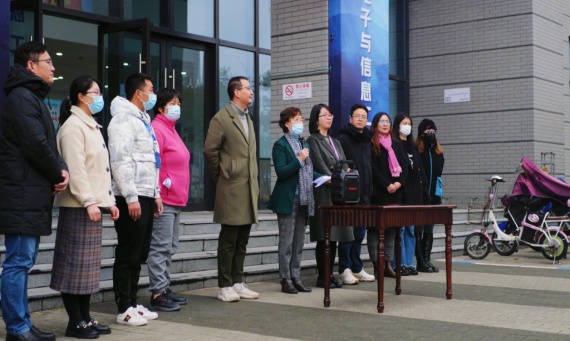 学院名称计算机科学与技术学院活动时间2022年  12 月 5 日活动地点电信/计算机楼门前参与人数45人活动简介与成效（300字）12:20由辅导员孙倩倩老师组织学生到103实验室集合，12:30温蜜副总指挥讲话并宣布消防演习开始。师生听到报警声响，手捂口鼻弯腰靠墙疏散到电信/计算机楼门前，孙倩倩老师向副总指挥齐永晓报告学生人数，同时老师疏散到位。师生到位后，由张传林副总指挥讲话，并由校保卫处马老师讲解消防器材的使用方法和注意事项，并组织师生进行实战消防演练，在完成演练后，总指挥魏建华做了消防演习总结报告，对演习的迫切性、意义做了进一步的强调并对老师和同学们在演习过程表现予以肯定，消防演习顺利结束。通过这次消防演习使师生学会了使用消防器材和遇到紧急情况时疏散逃生能力，达到了预期目的。12:20由辅导员孙倩倩老师组织学生到103实验室集合，12:30温蜜副总指挥讲话并宣布消防演习开始。师生听到报警声响，手捂口鼻弯腰靠墙疏散到电信/计算机楼门前，孙倩倩老师向副总指挥齐永晓报告学生人数，同时老师疏散到位。师生到位后，由张传林副总指挥讲话，并由校保卫处马老师讲解消防器材的使用方法和注意事项，并组织师生进行实战消防演练，在完成演练后，总指挥魏建华做了消防演习总结报告，对演习的迫切性、意义做了进一步的强调并对老师和同学们在演习过程表现予以肯定，消防演习顺利结束。通过这次消防演习使师生学会了使用消防器材和遇到紧急情况时疏散逃生能力，达到了预期目的。12:20由辅导员孙倩倩老师组织学生到103实验室集合，12:30温蜜副总指挥讲话并宣布消防演习开始。师生听到报警声响，手捂口鼻弯腰靠墙疏散到电信/计算机楼门前，孙倩倩老师向副总指挥齐永晓报告学生人数，同时老师疏散到位。师生到位后，由张传林副总指挥讲话，并由校保卫处马老师讲解消防器材的使用方法和注意事项，并组织师生进行实战消防演练，在完成演练后，总指挥魏建华做了消防演习总结报告，对演习的迫切性、意义做了进一步的强调并对老师和同学们在演习过程表现予以肯定，消防演习顺利结束。通过这次消防演习使师生学会了使用消防器材和遇到紧急情况时疏散逃生能力，达到了预期目的。